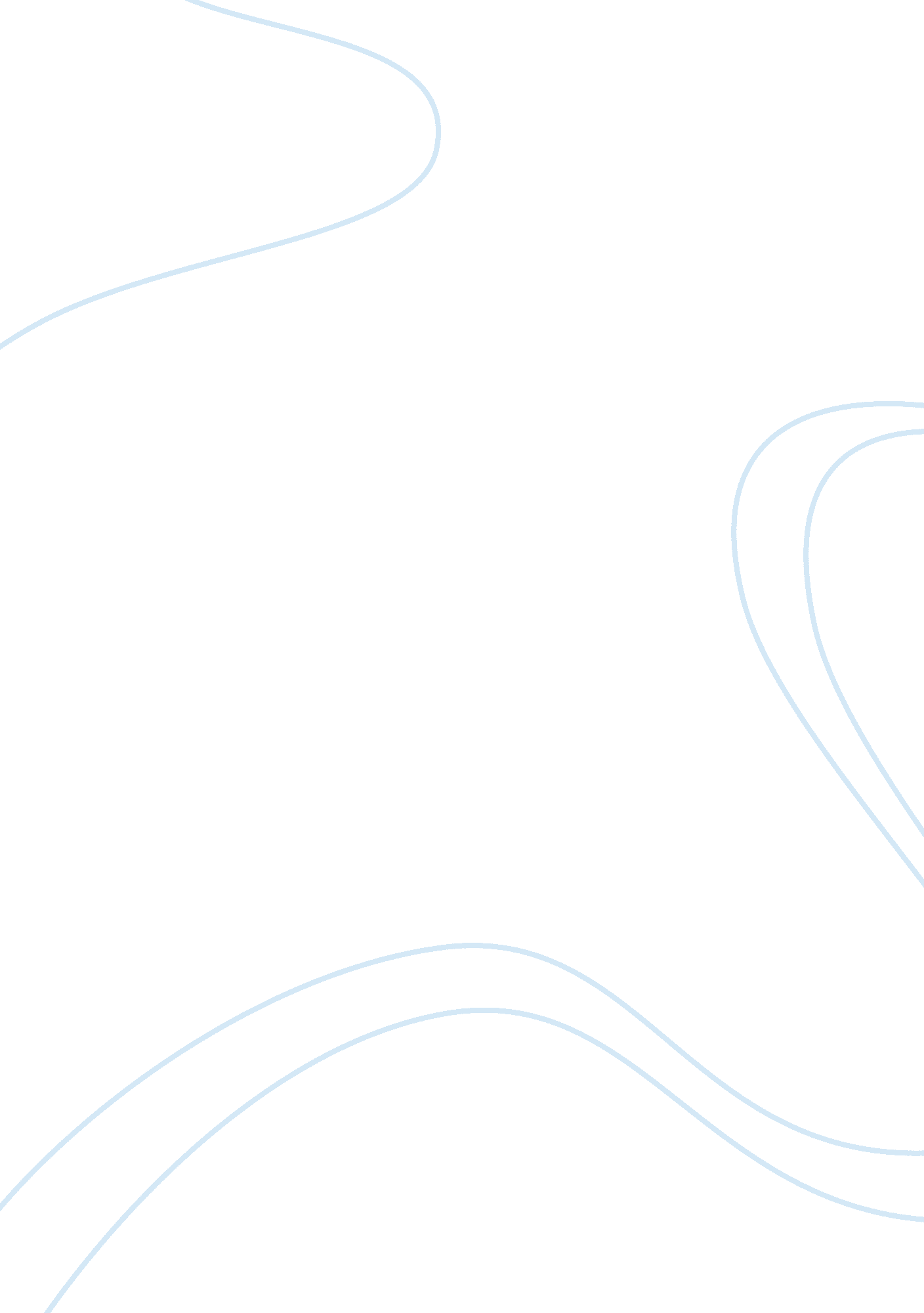 Admission services  admission essayEducation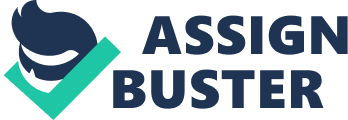 This paper aims to tell about an external influence (a person, an event, etc.) that affected me and how it caused me to change direction based on   Newton’s First Law of Motion which states that an object in motion tends to stay in motion in the same direction unless acted upon by an external force. America is said to be the land of opportunities and indeed it is true as I now find myself wanting to become a bigger person in mydreamsand accomplishments compared when I was in Korea. My coming to AmericaI believe, have really allowed me to see a bigger and different world which changed my direction in life. The land of opportunities must be therefore closely associated to the world of business and that is where I want to go. This is motivating me therefore to pursue a study in business. I would like to believe that the world of business is governed by rules and laws which one must understand if one wants to venture into it.  Having the economic issues such as recession and lowering of interest rates by the Federal Reserve of the United States are not easy to understand and could not be easily learned by experience. Although it is said that experience is the bestteacher, I would like to believe that having a formaleducationwhen business has become more globalized is the better route to faster learning if one wants to succeed in business. Given the big and complicated world of business I am motivated to become one of its players or participants in the future to come. I am looking forward therefore into putting my own business as one of the great ends after perhaps spending good experience from employment. I believe that the undergraduate business program of the University of Southern California[1] would help me to attain my dream to become successful in the field of business considering its name and experience as a university. I believe that the success of America as an economic power lies also in theacademicfreedom enjoyed by the schools and universities   in bestowing the best kind of education to its students. If my coming to America has indeed caused me to change direction based on   Newton’s First Law of Motion, I believe that enrolling in one of its famous universities must be a great step to benefit from that change that would allow me to be what I want. I have the highest hope of nurturing my dreams in America and I believe I am adaptable to the change.  At a certain sense I believe I am one of the fortunate foreigners who would be able to make it here in America. The fact that I see the opportunities must be a strong indication of my leading to my long-term success. I therefore agree with Charles Darwin when he said that survival will belong not to the strongest and not even to the most intellectual but to those who would be most able to adapt to change. Reference: University of Southern California (2007), Undergraduate Degree Program, {www document} URL,    http://www. usc. edu/dept/publications/cat2007/undergraduate/degree_programs_list. html, Accessed January 23, 2008 [1] University of Southern California (2007), Undergraduate Degree Program, {www document} URL,    http://www. usc. edu/dept/publications/cat2007/undergraduate/degree_programs_list. html, Accessed January 23, 2008 